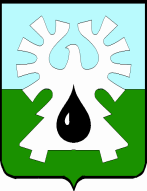 МУНИЦИПАЛЬНОЕ ОБРАЗОВАНИЕ ГОРОД УРАЙ			  Ханты-Мансийский автономный округ-ЮграАДМИНИСТРАЦИЯ ГОРОДА  УРАЙ                              Управление экономики, анализа и прогнозирования628285, микрорайон 2, дом 60,  г.Урай,                                                             тел. 2-23-13,3-09-27 Ханты-Мансийский автономный округ-Югра,                                                     факс(34676) 3-09-27                                                          Тюменская область                                                                                                  Е-mail:ue@uray.ru  От 25.01.2018 №2018-1452Заключениеоб оценке регулирующего воздействия (далее – ОРВ) проекта муниципального нормативного правового акта «Об установлении размера арендной платы за пользование муниципальным имуществом»Управлением экономики, анализа и прогнозирования администрации города Урай как уполномоченным органом от имени администрации города Урай, ответственным за внедрение процедуры оценки регулирующего воздействия в соответствии с Порядком проведения администрацией города Урай оценки регулирующего воздействия проектов муниципальных нормативных правовых актов, экспертизы и оценки фактического воздействия муниципальных нормативных правовых актов, затрагивающих вопросы осуществления предпринимательской и инвестиционной деятельности, утвержденным постановлением администрации города Урай от 21.04.2017 №1042 (далее – Порядок), рассмотрен проект постановления администрации города Урай «Об установлении размера арендной платы за пользование муниципальным имуществом» (далее – Проект, проект МНПА), пояснительная записка к проекту МНПА, сводка предложений, отзывы от представителей субъектов предпринимательского сообщества, сводный отчет, подготовленные комитетом по управлению муниципальным имуществом администрации города Урай (далее - разработчик проекта).Проект МНПА направлен  разработчиком проекта  для подготовки настоящего заключения впервые.Информация  об  ОРВ  проекта МНПА размещена на официальном сайте органов местного самоуправления города Урай 11.01.2018 (http://uray.ru/procedures/ob-ustanovlenii-razmera-arendnoy-pla-3/) и направлены уведомления и опросный лист ОРВ в организации, представляющие интересы предпринимательского и инвестиционного сообщества, с которыми заключены соглашения о взаимодействии при проведении ОРВ, а также иным лицам, которых целесообразно привлечь к участию в публичных консультациях, исходя из содержания проблемы, цели и предмета регулирования (ТПП ХМАО-Югры, ОО «Союз предпринимателей г.Урай», ООО «Экотех», АО «Шаимгаз», АО «Водоканал»). В рамках  проведения ОРВ проекта МНПА проведены публичные консультации в период с 12.01.2018 по 18.01.2018. От пяти участников публичных консультаций поступило одобрение проекта МНПА, без замечаний и предложений.По данным разработчика проектов МНПА указанный Проект относится к правовым актам с высокой степенью регулирующего воздействия, так как содержит положения, устанавливающие ранее не предусмотренные законодательством Российской Федерации и иными нормативными правовыми актами обязанности, запреты и ограничения для физических и юридических лиц в сфере предпринимательской и инвестиционной деятельности или способствующие их установлению.Проект  подготовлен в рамках реализации полномочий, установленных: Федеральным законам от 06.10.2003 №131-ФЗ «Об общих принципах организации местного самоуправления в Российской Федерации», решением Думы города Урай от 25.06.2009 №56 «Об определении порядка управления и распоряжения имуществом, находящимся в муниципальной собственности города Урай», постановлением администрации города Урай от 18.01.2016 №21 «Об утверждении порядка расчета арендной платы за пользование муниципальным имуществом».Целью предлагаемого правового регулирования является установление годового размера арендной платы за пользование имущественными комплексами водо-, газо, электроснабжения, водоотведения и «Полигон утилизации твердых бытовых отходов города Урай» на 2018 год.Принятие проекта постановления обеспечит поступление денежных средств в бюджет города в части арендных платежей.На основе проведенной ОРВ проекта МНПА, уполномоченным органом сделаны следующие выводы:а) об отсутствии в проекте правового акта положений, вводящих избыточные обязанности, запреты и ограничения для субъектов предпринимательской и инвестиционной деятельности или способствующих их введению, а также положений, способствующих возникновению необоснованных расходов субъектов предпринимательской и инвестиционной деятельности и бюджета города Урай;б) о соблюдении разработчиком проекта правового акта процедуры ОРВ, установленной Порядком. Начальник управления экономики,анализа и прогнозирования                                                                                     Л.В.УлановаДонина Е.И. 2-23-13